大连职业技术学院教学督导规程为建立和完善我校教学质量管理和监控体系，加强教学过程质量管理，深化教学改革，提高教学质量，特制定本规程。一、教学督导职责1.有计划地深入教学第一线调查研究，收集各方面有关教学工作的意见，开展听课和教学秩序巡视工作，发现问题及时向学校主管部门提出意见和建议，总结推广好的教学经验。2.参与教学过程的常规检查，重点检查教学进度执行情况，各类教学文件、作业批改、实践教学执行情况等。3.负责组织教师教学质量评价工作，并对评价结果进行汇总、整理和反馈。4.负责组织学生教学信息反馈工作，并对反馈信息进行汇总、反馈。二、教学督导对象学校全体任课教师 （包括兼职教师和外请兼课教师）三、教学督导工作原则1.科学性原则。树立科学态度，坚持科学标准，遵循教育教学规律和教学规范，严谨科学地开展工作。2.客观性原则。以客观事实和客观过程为依据，对学校教学及管理过程中的各种情况进行实事求是的分析评价。3.信息反馈原则。将教学督导过程中发现的现象和问题及时向相关部门和教师反馈。四、教学督导内容1.以听课、评课、抽查教师教学文件为主要方式，对教师的教学态度、职业道德及责任心、教学计划执行情况、课堂教学内容、教学组织与实施、课堂管理等方面进行评价，及时填写《教学建议与信息反馈表》、《课堂教学评价表》、《实践教学评价表》，定期对教师教学过程及教学效果进行总结。2.深入教学一线，对教学秩序进行巡视，了解教师教学工作情况，了解教学和教学管理方面的情况。3.每学期对各教学单位的教学运行情况进行期中教学抽查，主要抽查教学进度执行情况，各类教学文件、作业批改等方面的情况。对检查中发现的问题进行汇总，提出改进建议，及时反馈给相关部门。4.每学期定期组织教师教学质量评价工作，对评教数据进行统计、汇总，及时反馈给相关部门。5.每学期定期组织学生教学信息反馈工作，对反馈信息进行汇总，及时反馈给相关部门。6.定期召开督导工作例会，对上一阶段工作情况进行总结，在研究和分析的基础上确定下一阶段工作重点。附件1：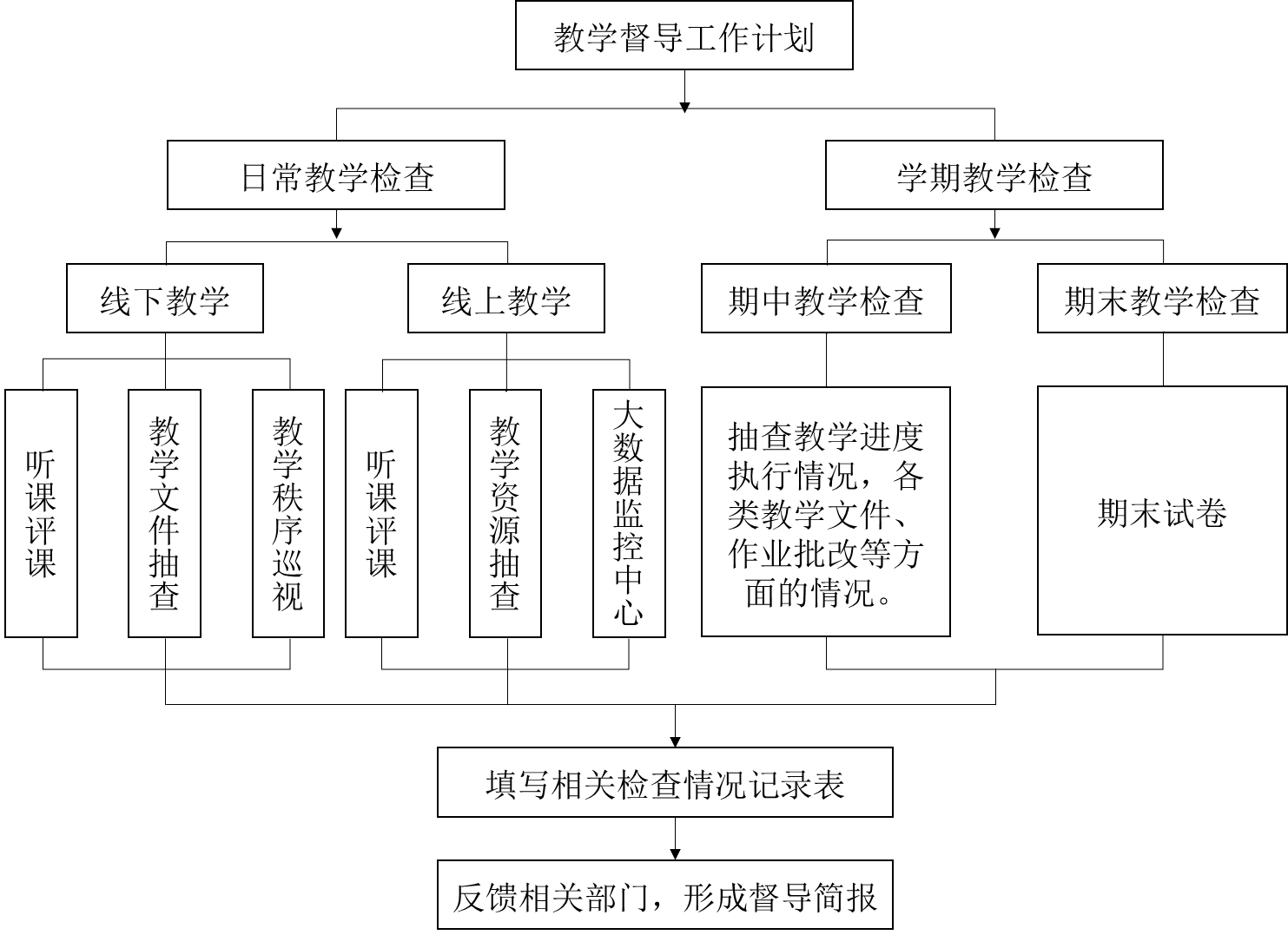 附件2：教学建议与信息反馈表成功的课堂教学是教师智慧、爱心和辛劳的体现，真诚客观的教学建议可以使教师的“灵气”得以更充分的发挥；使课堂充满智慧的“亮点”和“创新点”；使课堂教学呈现一派生机勃勃的景象；使教师在自我发展的过程中发挥出无限的价值与魅力。教 学 建 议                           督导员： 年    月     日您的反馈意见或建议教师签名：注：请教师于一周内将建议书反馈给质量管理办公室，欢迎教师与督导员进行面对面的交流。联系电话：夏家河校区  8338（内线）南关岭校区  8261（内线）附件3：    大连职业技术学院课堂教学评价表（一）（试行）备注：A—优秀；B— 良好； C— 合格；D— 不合格                                                                    听课人签字：附件4：   大连职业技术学院实践课教学评价表（试行）备注：A—优秀；B— 良好； C— 合格；D— 不合格听课人签字：附件5：大连职业技术学院在线课堂教学质量评价表（试行）                                                听课人签字：    附件6：大连职业技术学院常规教学检查巡视记录表大连职业技术学院常规教学检查巡视记录表附件7：任课教师教学文件携带情况抽查记录表(20   －20    学年第    学期)老师：                  课程名称《                    》教师姓名所在部门课程名称授课地点授课班级授课时间年    月    日    节年    月    日    节年    月    日    节年    月    日    节年    月    日    节年    月    日    节一级指标二级指标评价内容评价内容评价内容评价内容评价内容评价等级评价等级评价等级评价等级评价等级一级指标二级指标评价内容评价内容评价内容评价内容评价内容分项评价（请参考备注选择）分项评价（请参考备注选择）分项评价（请参考备注选择）分项评价（请参考备注选择）各项评价一级指标二级指标评价内容评价内容评价内容评价内容评价内容ABCD各项评价基本要求教学准备教学准备充分，教学文件携带齐全，教学设计书填写认真，教学进度正常。教学准备充分，教学文件携带齐全，教学设计书填写认真，教学进度正常。教学准备充分，教学文件携带齐全，教学设计书填写认真，教学进度正常。教学准备充分，教学文件携带齐全，教学设计书填写认真，教学进度正常。教学准备充分，教学文件携带齐全，教学设计书填写认真，教学进度正常。基本要求教学仪态着装得体，举止端正，自然亲切，精神饱满，上课时不接听电话。着装得体，举止端正，自然亲切，精神饱满，上课时不接听电话。着装得体，举止端正，自然亲切，精神饱满，上课时不接听电话。着装得体，举止端正，自然亲切，精神饱满，上课时不接听电话。着装得体，举止端正，自然亲切，精神饱满，上课时不接听电话。基本要求教学过程组织教学，复习与导入，授新与训练，总结等教学环节安排合理。组织教学，复习与导入，授新与训练，总结等教学环节安排合理。组织教学，复习与导入，授新与训练，总结等教学环节安排合理。组织教学，复习与导入，授新与训练，总结等教学环节安排合理。组织教学，复习与导入，授新与训练，总结等教学环节安排合理。基本要求教学管理按时上下课，严格考勤，课堂听课秩序好，课堂调控得力。按时上下课，严格考勤，课堂听课秩序好，课堂调控得力。按时上下课，严格考勤，课堂听课秩序好，课堂调控得力。按时上下课，严格考勤，课堂听课秩序好，课堂调控得力。按时上下课，严格考勤，课堂听课秩序好，课堂调控得力。教学内容教学目标教学目标明确，能力目标突出。教学目标明确，能力目标突出。教学目标明确，能力目标突出。教学目标明确，能力目标突出。教学目标明确，能力目标突出。教学内容内容选取教学内容准确，教材处理得当，信息量适中，及时引入新知识、新技术，注重学生在知识、能力、职业素养方面的协调发展，将职业素质、创新教育等内容融入课堂教学中。教学内容准确，教材处理得当，信息量适中，及时引入新知识、新技术，注重学生在知识、能力、职业素养方面的协调发展，将职业素质、创新教育等内容融入课堂教学中。教学内容准确，教材处理得当，信息量适中，及时引入新知识、新技术，注重学生在知识、能力、职业素养方面的协调发展，将职业素质、创新教育等内容融入课堂教学中。教学内容准确，教材处理得当，信息量适中，及时引入新知识、新技术，注重学生在知识、能力、职业素养方面的协调发展，将职业素质、创新教育等内容融入课堂教学中。教学内容准确，教材处理得当，信息量适中，及时引入新知识、新技术，注重学生在知识、能力、职业素养方面的协调发展，将职业素质、创新教育等内容融入课堂教学中。教学内容内容组织围绕能力目标开展教学，重点突出，难点处理得当，教学环节设计合理，层次清楚，过渡自然，节奏性强，案例、训练等符合教学内容要求，学生主体明显。围绕能力目标开展教学，重点突出，难点处理得当，教学环节设计合理，层次清楚，过渡自然，节奏性强，案例、训练等符合教学内容要求，学生主体明显。围绕能力目标开展教学，重点突出，难点处理得当，教学环节设计合理，层次清楚，过渡自然，节奏性强，案例、训练等符合教学内容要求，学生主体明显。围绕能力目标开展教学，重点突出，难点处理得当，教学环节设计合理，层次清楚，过渡自然，节奏性强，案例、训练等符合教学内容要求，学生主体明显。围绕能力目标开展教学，重点突出，难点处理得当，教学环节设计合理，层次清楚，过渡自然，节奏性强，案例、训练等符合教学内容要求，学生主体明显。课程思政育人设计与实施课程思政点与教学内容的融合情况；课程思政点与教学内容的融合情况；课程思政点与教学内容的融合情况；课程思政点与教学内容的融合情况；课程思政点与教学内容的融合情况；课程思政育人设计与实施教师讲授课程思政点时所采用的教学组织形式、教学策略是否得当；教师讲授课程思政点时所采用的教学组织形式、教学策略是否得当；教师讲授课程思政点时所采用的教学组织形式、教学策略是否得当；教师讲授课程思政点时所采用的教学组织形式、教学策略是否得当；教师讲授课程思政点时所采用的教学组织形式、教学策略是否得当；课程思政育人设计与实施课堂教学实施与教案内容设计是否相符合；课堂教学实施与教案内容设计是否相符合；课堂教学实施与教案内容设计是否相符合；课堂教学实施与教案内容设计是否相符合；课堂教学实施与教案内容设计是否相符合；课程思政育人设计与实施教师讲授课程思政点时与学生的互动情况；教师讲授课程思政点时与学生的互动情况；教师讲授课程思政点时与学生的互动情况；教师讲授课程思政点时与学生的互动情况；教师讲授课程思政点时与学生的互动情况；课程思政育人设计与实施教师课前、课后是否安排了与课程思政相关的作业、活动等。教师课前、课后是否安排了与课程思政相关的作业、活动等。教师课前、课后是否安排了与课程思政相关的作业、活动等。教师课前、课后是否安排了与课程思政相关的作业、活动等。教师课前、课后是否安排了与课程思政相关的作业、活动等。方法与手段教学方法教学方法符合教学内容、学生情况、职教特点的要求，突出以学生为主体和职教特点。教学方法符合教学内容、学生情况、职教特点的要求，突出以学生为主体和职教特点。教学方法符合教学内容、学生情况、职教特点的要求，突出以学生为主体和职教特点。教学方法符合教学内容、学生情况、职教特点的要求，突出以学生为主体和职教特点。教学方法符合教学内容、学生情况、职教特点的要求，突出以学生为主体和职教特点。方法与手段教学手段教学手段符合课程内容要求，板书布局合理，纲目清晰；课件制作质量高且符合课程内容的实际要求，板书与课件协调配合，教具使用恰当。教学手段符合课程内容要求，板书布局合理，纲目清晰；课件制作质量高且符合课程内容的实际要求，板书与课件协调配合，教具使用恰当。教学手段符合课程内容要求，板书布局合理，纲目清晰；课件制作质量高且符合课程内容的实际要求，板书与课件协调配合，教具使用恰当。教学手段符合课程内容要求，板书布局合理，纲目清晰；课件制作质量高且符合课程内容的实际要求，板书与课件协调配合，教具使用恰当。教学手段符合课程内容要求，板书布局合理，纲目清晰；课件制作质量高且符合课程内容的实际要求，板书与课件协调配合，教具使用恰当。教学素质学识水平理论知识扎实，实践经验丰富，符合教学需要。理论知识扎实，实践经验丰富，符合教学需要。理论知识扎实，实践经验丰富，符合教学需要。理论知识扎实，实践经验丰富，符合教学需要。理论知识扎实，实践经验丰富，符合教学需要。教学素质表达能力语言精练易懂，条理清晰，逻辑性强，有感染力。语言精练易懂，条理清晰，逻辑性强，有感染力。语言精练易懂，条理清晰，逻辑性强，有感染力。语言精练易懂，条理清晰，逻辑性强，有感染力。语言精练易懂，条理清晰，逻辑性强，有感染力。教学素质实践能力示范操作熟练规范，指导到位，方法得当。示范操作熟练规范，指导到位，方法得当。示范操作熟练规范，指导到位，方法得当。示范操作熟练规范，指导到位，方法得当。示范操作熟练规范，指导到位，方法得当。教学素质个人素养有良好的职业道德，为人师表，教书育人。有良好的职业道德，为人师表，教书育人。有良好的职业道德，为人师表，教书育人。有良好的职业道德，为人师表，教书育人。有良好的职业道德，为人师表，教书育人。教学效果学生态度出勤率高，学习用品齐全，学习积极认真。出勤率高，学习用品齐全，学习积极认真。出勤率高，学习用品齐全，学习积极认真。出勤率高，学习用品齐全，学习积极认真。出勤率高，学习用品齐全，学习积极认真。教学效果课堂氛围认真听课，积极配合教师教学，互动效果好。认真听课，积极配合教师教学，互动效果好。认真听课，积极配合教师教学，互动效果好。认真听课，积极配合教师教学，互动效果好。认真听课，积极配合教师教学，互动效果好。教学效果学生收获能运用所学知识与技能分析和解决问题。能运用所学知识与技能分析和解决问题。能运用所学知识与技能分析和解决问题。能运用所学知识与技能分析和解决问题。能运用所学知识与技能分析和解决问题。对教师课堂教学总体评价对教师课堂教学总体评价对教师课堂教学总体评价对教师课堂教学总体评价教师姓名所在部门课程及项目名称授课地点授课班级授课时间年    月    日    节年    月    日    节年    月    日    节年    月    日    节年    月    日    节年    月    日    节一级指标二级指标评价内容评价内容评价内容评价内容评价内容评价等级评价等级评价等级评价等级评价等级一级指标二级指标评价内容评价内容评价内容评价内容评价内容分项评价（请参考备注选择）分项评价（请参考备注选择）分项评价（请参考备注选择）分项评价（请参考备注选择）各项评价一级指标二级指标评价内容评价内容评价内容评价内容评价内容ABCD各项评价教学准备教学文件教学文件规范齐全，内容充分。教学文件规范齐全，内容充分。教学文件规范齐全，内容充分。教学文件规范齐全，内容充分。教学文件规范齐全，内容充分。教学准备教学目标有明确的实践技能训练目标，且与专业人才培养目标相吻合，符合大纲要求，可操作性强，注重职业能力培养。有明确的实践技能训练目标，且与专业人才培养目标相吻合，符合大纲要求，可操作性强，注重职业能力培养。有明确的实践技能训练目标，且与专业人才培养目标相吻合，符合大纲要求，可操作性强，注重职业能力培养。有明确的实践技能训练目标，且与专业人才培养目标相吻合，符合大纲要求，可操作性强，注重职业能力培养。有明确的实践技能训练目标，且与专业人才培养目标相吻合，符合大纲要求，可操作性强，注重职业能力培养。教学准备内容安排训练内容与教学目标相一致，符合教学要求。任务量适中，内容安排合理。训练内容与教学目标相一致，符合教学要求。任务量适中，内容安排合理。训练内容与教学目标相一致，符合教学要求。任务量适中，内容安排合理。训练内容与教学目标相一致，符合教学要求。任务量适中，内容安排合理。训练内容与教学目标相一致，符合教学要求。任务量适中，内容安排合理。教学准备进程安排时间安排具体明确，节奏清晰，符合实际。时间安排具体明确，节奏清晰，符合实际。时间安排具体明确，节奏清晰，符合实际。时间安排具体明确，节奏清晰，符合实际。时间安排具体明确，节奏清晰，符合实际。教学准备考核方案过程评价与结果评价相结合，考核方案明确，便于操作。过程评价与结果评价相结合，考核方案明确，便于操作。过程评价与结果评价相结合，考核方案明确，便于操作。过程评价与结果评价相结合，考核方案明确，便于操作。过程评价与结果评价相结合，考核方案明确，便于操作。教学过程实施准备仪器、设备、工具准备充分且摆放整齐，场地清洁，所需消耗材料准备齐全充足，满足教学需要；着装符合安全规程。仪器、设备、工具准备充分且摆放整齐，场地清洁，所需消耗材料准备齐全充足，满足教学需要；着装符合安全规程。仪器、设备、工具准备充分且摆放整齐，场地清洁，所需消耗材料准备齐全充足，满足教学需要；着装符合安全规程。仪器、设备、工具准备充分且摆放整齐，场地清洁，所需消耗材料准备齐全充足，满足教学需要；着装符合安全规程。仪器、设备、工具准备充分且摆放整齐，场地清洁，所需消耗材料准备齐全充足，满足教学需要；着装符合安全规程。教学过程教学组织按时上、下课，严格考勤，遵守时间。遵守安全规程及操作规范，学习及训练秩序好。按时上、下课，严格考勤，遵守时间。遵守安全规程及操作规范，学习及训练秩序好。按时上、下课，严格考勤，遵守时间。遵守安全规程及操作规范，学习及训练秩序好。按时上、下课，严格考勤，遵守时间。遵守安全规程及操作规范，学习及训练秩序好。按时上、下课，严格考勤，遵守时间。遵守安全规程及操作规范，学习及训练秩序好。教学过程教学过程学习目的、任务、要求、成果以及安全规程清晰，训练过程紧张有序。教、学、练时间安排合理，指导方法得当，能及时纠正学生操作中的错误，解决出现的问题；进行安全教育，将职业道德教育融入教学过程中。学习目的、任务、要求、成果以及安全规程清晰，训练过程紧张有序。教、学、练时间安排合理，指导方法得当，能及时纠正学生操作中的错误，解决出现的问题；进行安全教育，将职业道德教育融入教学过程中。学习目的、任务、要求、成果以及安全规程清晰，训练过程紧张有序。教、学、练时间安排合理，指导方法得当，能及时纠正学生操作中的错误，解决出现的问题；进行安全教育，将职业道德教育融入教学过程中。学习目的、任务、要求、成果以及安全规程清晰，训练过程紧张有序。教、学、练时间安排合理，指导方法得当，能及时纠正学生操作中的错误，解决出现的问题；进行安全教育，将职业道德教育融入教学过程中。学习目的、任务、要求、成果以及安全规程清晰，训练过程紧张有序。教、学、练时间安排合理，指导方法得当，能及时纠正学生操作中的错误，解决出现的问题；进行安全教育，将职业道德教育融入教学过程中。教学过程教学素质理论知识扎实，实践经验丰富，对教学内容及仪器设备熟悉，示范操作规范。语言表述条理清晰，声音宏亮，逻辑性强。有良好的职业道德，为人师表，上课不接听电话。理论知识扎实，实践经验丰富，对教学内容及仪器设备熟悉，示范操作规范。语言表述条理清晰，声音宏亮，逻辑性强。有良好的职业道德，为人师表，上课不接听电话。理论知识扎实，实践经验丰富，对教学内容及仪器设备熟悉，示范操作规范。语言表述条理清晰，声音宏亮，逻辑性强。有良好的职业道德，为人师表，上课不接听电话。理论知识扎实，实践经验丰富，对教学内容及仪器设备熟悉，示范操作规范。语言表述条理清晰，声音宏亮，逻辑性强。有良好的职业道德，为人师表，上课不接听电话。理论知识扎实，实践经验丰富，对教学内容及仪器设备熟悉，示范操作规范。语言表述条理清晰，声音宏亮，逻辑性强。有良好的职业道德，为人师表，上课不接听电话。教学过程教学指导教学指导有耐心，方法得当，注重培养学生自主学习能力和职业素质。教学指导有耐心，方法得当，注重培养学生自主学习能力和职业素质。教学指导有耐心，方法得当，注重培养学生自主学习能力和职业素质。教学指导有耐心，方法得当，注重培养学生自主学习能力和职业素质。教学指导有耐心，方法得当，注重培养学生自主学习能力和职业素质。教学效果学生态度出勤率高，遵守纪律，着装符合要求，操作认真，遵守安全操作规程。出勤率高，遵守纪律，着装符合要求，操作认真，遵守安全操作规程。出勤率高，遵守纪律，着装符合要求，操作认真，遵守安全操作规程。出勤率高，遵守纪律，着装符合要求，操作认真，遵守安全操作规程。出勤率高，遵守纪律，着装符合要求，操作认真，遵守安全操作规程。教学效果学习氛围认真听取教师指导，人人动手主动进行操作训练，学习积极性高，同学之间团结协作，紧张有序。认真听取教师指导，人人动手主动进行操作训练，学习积极性高，同学之间团结协作，紧张有序。认真听取教师指导，人人动手主动进行操作训练，学习积极性高，同学之间团结协作，紧张有序。认真听取教师指导，人人动手主动进行操作训练，学习积极性高，同学之间团结协作，紧张有序。认真听取教师指导，人人动手主动进行操作训练，学习积极性高，同学之间团结协作，紧张有序。教学效果学习效果达到实践教学目标要求，学生能完成相应的实践操作任务，主动整理实训设备、仪器，清理实训场地。达到实践教学目标要求，学生能完成相应的实践操作任务，主动整理实训设备、仪器，清理实训场地。达到实践教学目标要求，学生能完成相应的实践操作任务，主动整理实训设备、仪器，清理实训场地。达到实践教学目标要求，学生能完成相应的实践操作任务，主动整理实训设备、仪器，清理实训场地。达到实践教学目标要求，学生能完成相应的实践操作任务，主动整理实训设备、仪器，清理实训场地。对教师教学情况总体评价对教师教学情况总体评价对教师教学情况总体评价对教师教学情况总体评价授课教师所在部门课程名称授课班级授课时间授课时间      年   月   日       节      年   月   日       节      年   月   日       节      年   月   日       节      年   月   日       节      年   月   日       节      年   月   日       节      年   月   日       节评价指标评价内容评价内容评价内容评价内容评价内容评价内容评价内容评价内容评价内容评价内容AABCD课堂管理教师每次课都在学习通上组织签到，按时上、下课。教师每次课都在学习通上组织签到，按时上、下课。教师每次课都在学习通上组织签到，按时上、下课。教师每次课都在学习通上组织签到，按时上、下课。教师每次课都在学习通上组织签到，按时上、下课。教师每次课都在学习通上组织签到，按时上、下课。教师每次课都在学习通上组织签到，按时上、下课。教师每次课都在学习通上组织签到，按时上、下课。教师每次课都在学习通上组织签到，按时上、下课。教师每次课都在学习通上组织签到，按时上、下课。课堂管理教学过程中，教师能通过新媒体手段与学生互动，关注学生的学习状态。教学过程中，教师能通过新媒体手段与学生互动，关注学生的学习状态。教学过程中，教师能通过新媒体手段与学生互动，关注学生的学习状态。教学过程中，教师能通过新媒体手段与学生互动，关注学生的学习状态。教学过程中，教师能通过新媒体手段与学生互动，关注学生的学习状态。教学过程中，教师能通过新媒体手段与学生互动，关注学生的学习状态。教学过程中，教师能通过新媒体手段与学生互动，关注学生的学习状态。教学过程中，教师能通过新媒体手段与学生互动，关注学生的学习状态。教学过程中，教师能通过新媒体手段与学生互动，关注学生的学习状态。教学过程中，教师能通过新媒体手段与学生互动，关注学生的学习状态。课堂管理教学过程中，教师通过提问、问卷、小测验、讨论等方式，随时与学生互动，关注学生的学习状态与学习效果。教学过程中，教师通过提问、问卷、小测验、讨论等方式，随时与学生互动，关注学生的学习状态与学习效果。教学过程中，教师通过提问、问卷、小测验、讨论等方式，随时与学生互动，关注学生的学习状态与学习效果。教学过程中，教师通过提问、问卷、小测验、讨论等方式，随时与学生互动，关注学生的学习状态与学习效果。教学过程中，教师通过提问、问卷、小测验、讨论等方式，随时与学生互动，关注学生的学习状态与学习效果。教学过程中，教师通过提问、问卷、小测验、讨论等方式，随时与学生互动，关注学生的学习状态与学习效果。教学过程中，教师通过提问、问卷、小测验、讨论等方式，随时与学生互动，关注学生的学习状态与学习效果。教学过程中，教师通过提问、问卷、小测验、讨论等方式，随时与学生互动，关注学生的学习状态与学习效果。教学过程中，教师通过提问、问卷、小测验、讨论等方式，随时与学生互动，关注学生的学习状态与学习效果。教学过程中，教师通过提问、问卷、小测验、讨论等方式，随时与学生互动，关注学生的学习状态与学习效果。教学资源与教学组织课程教学目标明确，重点突出，进度适中。课程教学目标明确，重点突出，进度适中。课程教学目标明确，重点突出，进度适中。课程教学目标明确，重点突出，进度适中。课程教学目标明确，重点突出，进度适中。课程教学目标明确，重点突出，进度适中。课程教学目标明确，重点突出，进度适中。课程教学目标明确，重点突出，进度适中。课程教学目标明确，重点突出，进度适中。课程教学目标明确，重点突出，进度适中。教学资源与教学组织课程教学资源如：课程章节、音频、视频、PPT、作业、试卷等，与教学大纲相符合，且形式多样、内容充实。课程教学资源如：课程章节、音频、视频、PPT、作业、试卷等，与教学大纲相符合，且形式多样、内容充实。课程教学资源如：课程章节、音频、视频、PPT、作业、试卷等，与教学大纲相符合，且形式多样、内容充实。课程教学资源如：课程章节、音频、视频、PPT、作业、试卷等，与教学大纲相符合，且形式多样、内容充实。课程教学资源如：课程章节、音频、视频、PPT、作业、试卷等，与教学大纲相符合，且形式多样、内容充实。课程教学资源如：课程章节、音频、视频、PPT、作业、试卷等，与教学大纲相符合，且形式多样、内容充实。课程教学资源如：课程章节、音频、视频、PPT、作业、试卷等，与教学大纲相符合，且形式多样、内容充实。课程教学资源如：课程章节、音频、视频、PPT、作业、试卷等，与教学大纲相符合，且形式多样、内容充实。课程教学资源如：课程章节、音频、视频、PPT、作业、试卷等，与教学大纲相符合，且形式多样、内容充实。课程教学资源如：课程章节、音频、视频、PPT、作业、试卷等，与教学大纲相符合，且形式多样、内容充实。教学资源与教学组织教师依据教学目标，进行教学设计，有效组织利用教学资源。教师依据教学目标，进行教学设计，有效组织利用教学资源。教师依据教学目标，进行教学设计，有效组织利用教学资源。教师依据教学目标，进行教学设计，有效组织利用教学资源。教师依据教学目标，进行教学设计，有效组织利用教学资源。教师依据教学目标，进行教学设计，有效组织利用教学资源。教师依据教学目标，进行教学设计，有效组织利用教学资源。教师依据教学目标，进行教学设计，有效组织利用教学资源。教师依据教学目标，进行教学设计，有效组织利用教学资源。教师依据教学目标，进行教学设计，有效组织利用教学资源。教学资源与教学组织教学过程能体现在线课程特点，充分利用音频、视频、PPT等教学资源，通过问卷、抢答、讨论、测验等方式，组织教学，方法灵活多样。教学过程能体现在线课程特点，充分利用音频、视频、PPT等教学资源，通过问卷、抢答、讨论、测验等方式，组织教学，方法灵活多样。教学过程能体现在线课程特点，充分利用音频、视频、PPT等教学资源，通过问卷、抢答、讨论、测验等方式，组织教学，方法灵活多样。教学过程能体现在线课程特点，充分利用音频、视频、PPT等教学资源，通过问卷、抢答、讨论、测验等方式，组织教学，方法灵活多样。教学过程能体现在线课程特点，充分利用音频、视频、PPT等教学资源，通过问卷、抢答、讨论、测验等方式，组织教学，方法灵活多样。教学过程能体现在线课程特点，充分利用音频、视频、PPT等教学资源，通过问卷、抢答、讨论、测验等方式，组织教学，方法灵活多样。教学过程能体现在线课程特点，充分利用音频、视频、PPT等教学资源，通过问卷、抢答、讨论、测验等方式，组织教学，方法灵活多样。教学过程能体现在线课程特点，充分利用音频、视频、PPT等教学资源，通过问卷、抢答、讨论、测验等方式，组织教学，方法灵活多样。教学过程能体现在线课程特点，充分利用音频、视频、PPT等教学资源，通过问卷、抢答、讨论、测验等方式，组织教学，方法灵活多样。教学过程能体现在线课程特点，充分利用音频、视频、PPT等教学资源，通过问卷、抢答、讨论、测验等方式，组织教学，方法灵活多样。教学资源与教学组织教师备课充分，内容安排合理，条理清晰，循序渐近，教学组织有序。教师备课充分，内容安排合理，条理清晰，循序渐近，教学组织有序。教师备课充分，内容安排合理，条理清晰，循序渐近，教学组织有序。教师备课充分，内容安排合理，条理清晰，循序渐近，教学组织有序。教师备课充分，内容安排合理，条理清晰，循序渐近，教学组织有序。教师备课充分，内容安排合理，条理清晰，循序渐近，教学组织有序。教师备课充分，内容安排合理，条理清晰，循序渐近，教学组织有序。教师备课充分，内容安排合理，条理清晰，循序渐近，教学组织有序。教师备课充分，内容安排合理，条理清晰，循序渐近，教学组织有序。教师备课充分，内容安排合理，条理清晰，循序渐近，教学组织有序。教学资源与教学组织教学互动安排合理，能有效调动学生学习积极性，学生参与度较高，能很好地调控在线课堂。教学互动安排合理，能有效调动学生学习积极性，学生参与度较高，能很好地调控在线课堂。教学互动安排合理，能有效调动学生学习积极性，学生参与度较高，能很好地调控在线课堂。教学互动安排合理，能有效调动学生学习积极性，学生参与度较高，能很好地调控在线课堂。教学互动安排合理，能有效调动学生学习积极性，学生参与度较高，能很好地调控在线课堂。教学互动安排合理，能有效调动学生学习积极性，学生参与度较高，能很好地调控在线课堂。教学互动安排合理，能有效调动学生学习积极性，学生参与度较高，能很好地调控在线课堂。教学互动安排合理，能有效调动学生学习积极性，学生参与度较高，能很好地调控在线课堂。教学互动安排合理，能有效调动学生学习积极性，学生参与度较高，能很好地调控在线课堂。教学互动安排合理，能有效调动学生学习积极性，学生参与度较高，能很好地调控在线课堂。教学资源与教学组织在线课堂作业与教学内容密切联系，教师能通过新媒体手段及时回答学生课下提出的问题。能及时反馈作业批改情况。在线课堂作业与教学内容密切联系，教师能通过新媒体手段及时回答学生课下提出的问题。能及时反馈作业批改情况。在线课堂作业与教学内容密切联系，教师能通过新媒体手段及时回答学生课下提出的问题。能及时反馈作业批改情况。在线课堂作业与教学内容密切联系，教师能通过新媒体手段及时回答学生课下提出的问题。能及时反馈作业批改情况。在线课堂作业与教学内容密切联系，教师能通过新媒体手段及时回答学生课下提出的问题。能及时反馈作业批改情况。在线课堂作业与教学内容密切联系，教师能通过新媒体手段及时回答学生课下提出的问题。能及时反馈作业批改情况。在线课堂作业与教学内容密切联系，教师能通过新媒体手段及时回答学生课下提出的问题。能及时反馈作业批改情况。在线课堂作业与教学内容密切联系，教师能通过新媒体手段及时回答学生课下提出的问题。能及时反馈作业批改情况。在线课堂作业与教学内容密切联系，教师能通过新媒体手段及时回答学生课下提出的问题。能及时反馈作业批改情况。在线课堂作业与教学内容密切联系，教师能通过新媒体手段及时回答学生课下提出的问题。能及时反馈作业批改情况。学习效果教师教学理念先进，讲课赋有感染力，信息化技术应用能力强，课堂调控得力。教师教学理念先进，讲课赋有感染力，信息化技术应用能力强，课堂调控得力。教师教学理念先进，讲课赋有感染力，信息化技术应用能力强，课堂调控得力。教师教学理念先进，讲课赋有感染力，信息化技术应用能力强，课堂调控得力。教师教学理念先进，讲课赋有感染力，信息化技术应用能力强，课堂调控得力。教师教学理念先进，讲课赋有感染力，信息化技术应用能力强，课堂调控得力。教师教学理念先进，讲课赋有感染力，信息化技术应用能力强，课堂调控得力。教师教学理念先进，讲课赋有感染力，信息化技术应用能力强，课堂调控得力。教师教学理念先进，讲课赋有感染力，信息化技术应用能力强，课堂调控得力。教师教学理念先进，讲课赋有感染力，信息化技术应用能力强，课堂调控得力。学习效果学生参与互动积极，回答问题准确率较高，讨论热烈。学生参与互动积极，回答问题准确率较高，讨论热烈。学生参与互动积极，回答问题准确率较高，讨论热烈。学生参与互动积极，回答问题准确率较高，讨论热烈。学生参与互动积极，回答问题准确率较高，讨论热烈。学生参与互动积极，回答问题准确率较高，讨论热烈。学生参与互动积极，回答问题准确率较高，讨论热烈。学生参与互动积极，回答问题准确率较高，讨论热烈。学生参与互动积极，回答问题准确率较高，讨论热烈。学生参与互动积极，回答问题准确率较高，讨论热烈。学习效果学生出勤率较高。学生出勤率较高。学生出勤率较高。学生出勤率较高。学生出勤率较高。学生出勤率较高。学生出勤率较高。学生出勤率较高。学生出勤率较高。学生出勤率较高。你对课程总体评价你对课程总体评价□非常满意□非常满意□非常满意□满意□满意□一般□一般□一般□一般□一般□不满意□不满意□不满意□不满意巡视发现的问题巡视人姓名日期具体时间至      地点巡视发现的问题序号教师姓名所在院（部）日期节次地点抽查情况教师签字抽查人附件8：      学年 第   学期期末试卷抽查记录附件8：      学年 第   学期期末试卷抽查记录附件8：      学年 第   学期期末试卷抽查记录附件8：      学年 第   学期期末试卷抽查记录附件8：      学年 第   学期期末试卷抽查记录附件8：      学年 第   学期期末试卷抽查记录附件8：      学年 第   学期期末试卷抽查记录附件8：      学年 第   学期期末试卷抽查记录学院授课教师阅卷教师班级课程名称抽查情况抽查人教学单位人